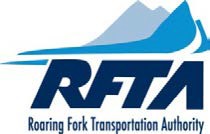 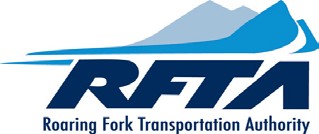 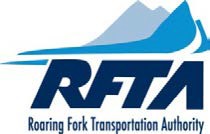 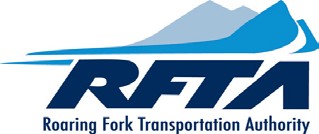  	FREE SENIOR ID PASS - ORDER FORM	 	FREE SENIOR ID PASS - ORDER FORM	 	FREE SENIOR ID PASS - ORDER FORM	Seniors 65+ ride freeSeniors 65+ ride freeSeniors 65+ ride freeInstructions: A valid Photo ID must be shown to prove age. If you are 65+, Please enter your personal information below and submit a photo for your Senior ID pass.Instructions: A valid Photo ID must be shown to prove age. If you are 65+, Please enter your personal information below and submit a photo for your Senior ID pass.Instructions: A valid Photo ID must be shown to prove age. If you are 65+, Please enter your personal information below and submit a photo for your Senior ID pass.NOTE: A photo is required. Submit photo from a camera or smart phone (a clear face shot is needed). Your full face must be visable or a new photo may be requested.NOTE: A photo is required. Submit photo from a camera or smart phone (a clear face shot is needed). Your full face must be visable or a new photo may be requested.NOTE: A photo is required. Submit photo from a camera or smart phone (a clear face shot is needed). Your full face must be visable or a new photo may be requested.A completed order form is required to process your order.A completed order form is required to process your order.A completed order form is required to process your order.Today's date:Date of Birth:Name:Local MailingAddress:City:State:Phone:(Optional) Email:Notes: 	PASS ORDER INFORMATION	 	PASS ORDER INFORMATION	 	PASS ORDER INFORMATION	* Please allow 7 to 10 business days to process.Submit Completed form and photo to RFTA using one of the options below:1. Email to: passorders@rfta.com* Please allow 7 to 10 business days to process.Submit Completed form and photo to RFTA using one of the options below:1. Email to: passorders@rfta.com* Please allow 7 to 10 business days to process.Submit Completed form and photo to RFTA using one of the options below:1. Email to: passorders@rfta.comWalk-in: Rubey Park Transit Center, 450 East Durant Ave Aspen, CO.81611Walk-In: FTA FINANCE, 0766 INDUSTRY WAY, CARBONDALE, CO. 81623For questions regarding this form, please email passorders@rfta.comWalk-in: Rubey Park Transit Center, 450 East Durant Ave Aspen, CO.81611Walk-In: FTA FINANCE, 0766 INDUSTRY WAY, CARBONDALE, CO. 81623For questions regarding this form, please email passorders@rfta.comWalk-in: Rubey Park Transit Center, 450 East Durant Ave Aspen, CO.81611Walk-In: FTA FINANCE, 0766 INDUSTRY WAY, CARBONDALE, CO. 81623For questions regarding this form, please email passorders@rfta.com